PENGARUH PENGELOLAAN PERPUSTAKAAN SEKOLAH TERHADAP MINAT BACA SISWA(Penelitian di Perpustakaan SMP Nahdatul Ulama, Kramatwatu)SKRIPSIDiajukan Untuk Memenuhi Salah Satu SyaratDalam Memperoleh Gelar Sarjana Pendidikan IslamPada Jurusan Pendidikan Agama Islam Fakultas Tarbiyah dan KeguruanIAIN Sultan Maulana Hasanuddin Banten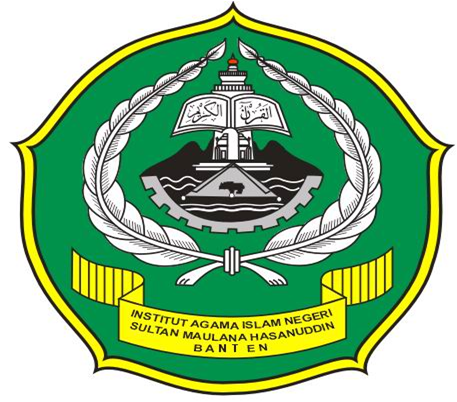 Oleh:Oleh:ANOMI EKA MULYANIM: 102111085FAKULTAS TARBIYAH DAN KEGURUANINSTITUT AGAMA ISLAM NEGERISULTAN MAULANA HASANUDDIN BANTENTAHUN 2017 M/1438 H